BISS e.V. Müllerstraße 14 80469 München 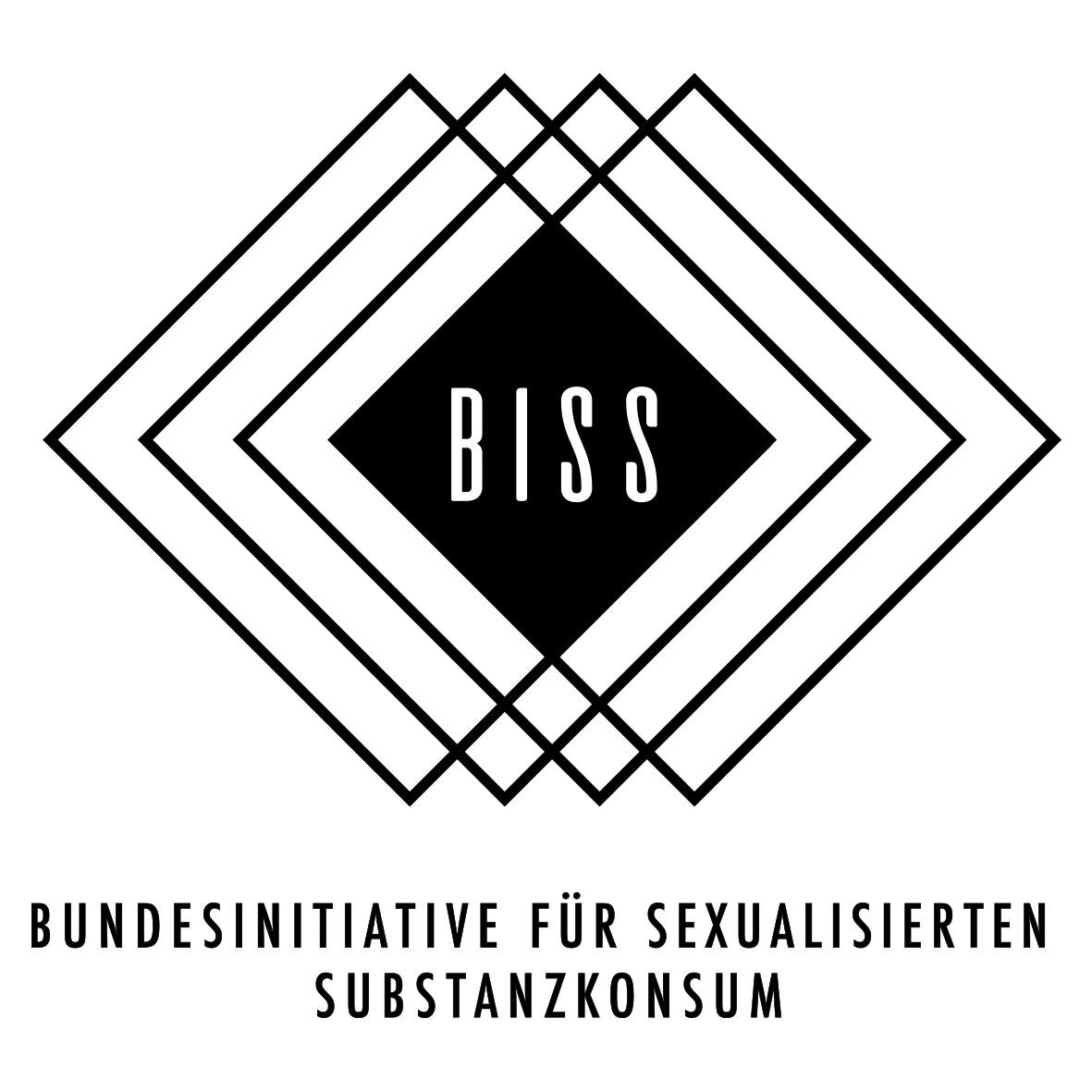 An alle Interessierten- Bitte per E-Mail oder per Post zurücksenden - MitgliedsantragHiermit beantrage ich Name und Vorname:___________________________________Straße:_____________________________________________Postleitzahl:_____________  Ort:________________________Telefon:____________________________________________E-Mail:_____________________________________________die Mitgliedschaft beiBundesinitiative sexualisierter Substanzkonsum (BISS): Netzwerk für                                          Prävention, Beratung, Erforschung und Behandlung e.V.Bitte ankreuzenStimmberechtigte Mitgliedschaft                                                                             	jährlichAuszubildende/Studierende/Schüler*innen/Rentner*innen/Menschen mit 		12,00 €Transferleistungen												Berufstätige: 										48,00 €Nicht Stimmberechtigte MitgliedschaftFördermitgliedschaft:									120,00 €Institute/nicht natürliche Personen (Bitte melden Sie sich bei uns) Ort und Datum:_______________________________     Unterschrift:__________________________